Vos coordonnées :Votre établissement :Vos souhaits :Remarques :Merci de nous transmettre votre demande  par mail à l'adresse fabrice.kerckhove@ac-lille.fr Fabrice Kerckhove chargé de mission entrepreneuriat 06 26 91 01 10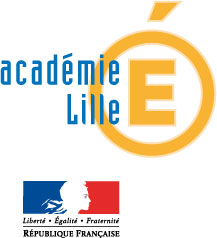 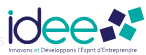 Fiche d’inscription à l’action ENTREPRENARIUMIntervention d’un Chef d’entreprise :Durée de l'intervention ≈ 1h30 heures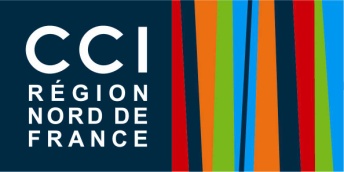 Nom :Prénom :Email professionnel :Email personnel :Tél personnel :Nom de l’établissement :Tél de l’établissement :Adresse Bassin d'éducation:Nom du chef d'établissement :Classe concernée:Effectif:Nombre de garçons :Nombre de filles :Tranches d'âge :13/15ans15/18ans+18ansVœu 1Vœu 2Vœu 3Jour Heure